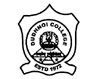 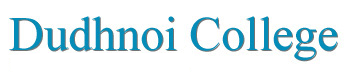 Sessional Examination 2019TDC 3rd SemesterSub:- Political Science (Major)Paper: 3.2 (Public Administration) Full Marks: 20					Time: 1 hourAnswer any three from the followings:	1x3=3Who is the editor of the book “Public Administration in a time of turbulence”? Which stage of development of Public Administration is known as “Golden Age”?Mention one characteristic of line agency.Who is associated with the concept of “POSDCORB”?Mention two differences between Public Administration and private administration.				2 Answer any three from the following:	5x3=15	           Write a note on the scope of Public Administration. Discuss the importance of Public Administration.Discuss the characteristics of New Public Administration.Write a note on Good Governance.Sessional Examination 2019TDC 3rd SemesterSub:- Political Science (Major)Paper: 3.2 (Public Administration) Full Marks: 20					Time: 1 hourAnswer any three from the followings:	1x3=3Who is the editor of the book “Public Administration in a time of turbulence”? Which stage of development of Public Administration is known as “Golden Age”?Mention one characteristic of line agency.Who is associated with the concept of “POSDCORB”?2. 	Mention two differences between Public Administration and private administration.				      23. 	 Answer any three from the following:	5x3=15Write a note on the scope of Public Administration. Discuss the importance of Public Administration.Discuss the characteristics of New Public Administration.Write a note on Good Governance.